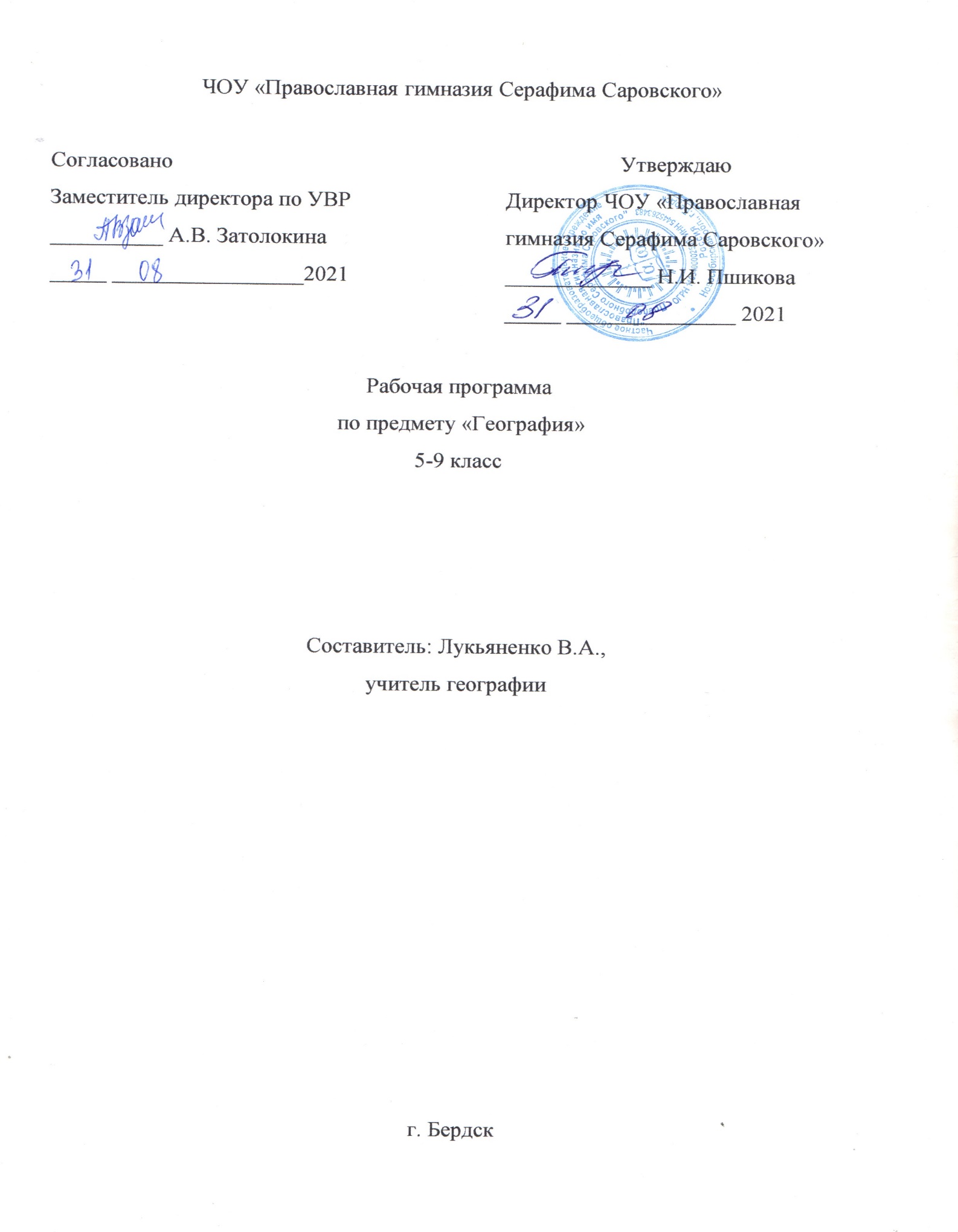 Рабочая программа учебного предмета «География» для основного общего образованияСрок освоения программы – 5 лет (с 5 по 9 класс)Составитель: Лукьяненко Владислав Александрович,учитель географии;ГеографияПояснительная запискаРабочая программа по географии составлена в соответствии с Федеральным государственным образовательным стандартом основного общего образования (ФГОС ООО), на основе примерных программ по учебным предметам: География. 5-9 классы. М.: Просвещение, 2020. (Стандарты второго поколения); рабочих программ предметной линии учебников «Полярная звезда». 5-9 классы: пособие для учителей общеобразовательных учреждений / В.В. Николина, А.И. Алексеев, Е.К. Липкина. – М.: Просвещение, 2020- Примерной основной образовательной программы образовательного учреждения. Основная школа / [сост. Е. С. Савинов]. — М.: Просвещение, 2011 (Стандарты второго поколения)Построение учебного содержания курса осуществляется по принципу его логической целостности, от общего к частному. Поэтому содержание программы структурировано в виде двух основных блоков: «География Земли» 5-7 классы и «География России» 8-9 классы.Распределение часов по годам.Для реализации рабочей программы используются следующие учебники (в соответствии с федеральным перечнем учебников):А.И. Алексеев, В. В. Николин, Е.К. Липкина, и др.) География 5 класс: учебник для общеобразовательных учреждений Москва «Просвещение» 2020 – (Академический школьный учебник) (Полярная звезда).А.И. Алексеев, В. В. Николин, Е.К. Липкина, и др.) География 6 класс: учебник для общеобразовательных учреждений Москва «Просвещение» 2019 – (Академический школьный учебник) (Полярная звезда).А.И. Алексеев, В. В. Николин, Е.К. Липкина, и др.) География 7 класс: учебник для общеобразовательных учреждений Москва «Просвещение» 2020 – (Академический школьный учебник) (Полярная звезда).А.И. Алексеев, В. В. Николин, Е.К. Липкина, и др.) География 8 класс: учебник для общеобразовательных учреждений Москва «Просвещение» 2020 – (Академический школьный учебник) (Полярная звезда).А.И. Алексеев, В. В. Николин, Е.К. Липкина, и др.) География 9 класс: учебник для общеобразовательных учреждений Москва «Просвещение» 2020 – (Академический школьный учебник) (Полярная звезда).Планируемые результатыВыпускник научится:  выбирать источники географической информации (картографические, статистические, текстовые, видео- и фотоизображения, компьютерные базы данных), адекватные решаемым задачам;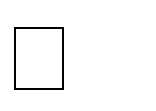 ориентироваться в источниках географической информации (картографические, статистические, текстовые, видео- и фотоизображения, компьютерные базыданных): находить и извлекать необходимую информацию; определять и сравнивать качественные и количественные показатели, характеризующие географические объекты, процессы и явления, их положение в пространстве по географическим картам разного содержания и другим источникам; выявлять недостающую, взаимодополняющую и/или противоречивую географическую информацию, представленную в одном или нескольких источниках; представлять в различных формах (в виде карты, таблицы, графика, географического описания) географическую информацию, необходимую для решения учебных и практико-ориентированных задач;    использовать различные источники географической информации (картографические, статистические, текстовые, видео- и фотоизображения, компьютерные базы данных) для решения различных учебных и практико- ориентированных задач: выявление географических зависимостей и закономерностей на основе результатов наблюдений, на основе анализа, обобщения и интерпретации географической информации объяснение географических явлений и процессов (их свойств, условий протекания и географических различий); расчет количественных показателей, характеризующих географические объекты, явления и процессы; составление простейших географических прогнозов; принятие решений, основанных на сопоставлении, сравнении и/или оценке географической информации;проводить с помощью приборов измерения температуры, влажности воздуха, атмосферного давления, силы и направления ветра, абсолютной и относительной высоты, направления и скорости течения водных потоков;различать изученные географические объекты, процессы и явления, сравнивать географические объекты, процессы и явления на основе известных характерных свойств и проводить их простейшую классификацию; использовать знания о географических законах и закономерностях, о взаимосвязях между изученными географическими объектами, процессами и явлениями для объяснения их свойств, условий протекания и различий;оценивать характер взаимодействия деятельности человека и компонентов природы в разных географических условиях с точки зрения концепции устойчивого развития;различать (распознавать, приводить примеры) изученные демографические процессы и явления, характеризующие динамику численности населения Земли и отдельных регионов и стран; использовать знания о населении и взаимосвязях между изученными демографическими процессами и явлениями для решения различных учебных и практико-ориентированных задач;описывать по карте положение и взаиморасположение географических объектов; различать географические процессы и явления, определяющие особенности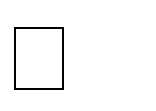 природы и населения материков и океанов, отдельных регионов и стран;устанавливать черты сходства и различия особенностей природы и населения, материальной и духовной культуры регионов и отдельных стран; адаптации человека к разным природным условиям;объяснять особенности компонентов природы отдельных территорий; приводить примеры взаимодействия природы и общества в пределах отдельныхтерриторий; различать	принципы	выделения	и	устанавливать	соотношения	между государственной территорией и исключительной экономической зоной России;оценивать воздействие географического положения России и отдельных ее частей на особенности природы, жизнь и хозяйственную деятельность населения;использовать знания о мировом, зональном, летнем и зимнем времени для решения практико-ориентированных задач по определению различий в поясном времени территорий в контексте реальной жизни;различать географические процессы и явления, определяющие особенности природы России и отдельных ее регионов;оценивать особенности взаимодействия природы и общества в пределах отдельных территорий России;объяснять особенности компонентов природы отдельных частей страны; оценивать природные условия и обеспеченность природными ресурсамиотдельных территорий России;использовать знания об особенностях компонентов природы России и отдельных ее территорий, об особенностях взаимодействия природы и общества в пределах отдельных территорий России для решения практико-ориентированных задач в контексте реальной жизни;различать (распознавать, приводить примеры) демографические процессы и явления, характеризующие динамику численности населения России и отдельных регионов; факторы, определяющие динамику населения России, половозрастную структуру, особенности размещения населения по территории страны, географические различия в уровне занятости, качестве и уровне жизни населения;использовать знания о естественном и механическом движении населения, половозрастной структуре, трудовых ресурсах, городском и сельском населении, этническом и религиозном составе населения России для решения практико- ориентированных задач в контексте реальной жизни;находить и распознавать ответы на вопросы, возникающие в ситуациях повседневного характера, узнавать в них проявление тех или иных демографических и социальных процессов или закономерностей;   различать (распознавать) показатели, характеризующие отраслевую; функциональную и территориальную структуру хозяйства России;использовать знания о факторах размещения хозяйства и особенностях размещения отраслей экономики России для объяснения особенностей отраслевой, функциональной и территориальной структуры хозяйства России на основе анализа факторов, влияющих на размещение отраслей и отдельных предприятий по территории страны;объяснять и сравнивать особенности природы, населения и хозяйства отдельных регионов России;сравнивать особенности природы, населения и хозяйства отдельных регионов России;сравнивать показатели воспроизводства населения, средней продолжительности жизни, качества населения России с мировыми показателями и показателями других стран;уметь ориентироваться при помощи компаса, определять стороны горизонта, использовать компас для определения азимута;описывать погоду своей местности;объяснять расовые отличия разных народов мира; давать характеристику рельефа своей местности;уметь выделять в записках путешественников географические особенности территории;приводить примеры современных видов связи, применять современные виды связи для решения учебных и практических задач по географии;оценивать место и роль России в мировом хозяйстве.Выпускник получит возможность научиться:создавать простейшие географические карты различного содержания; моделировать географические объекты и явления;работать с записками, отчетами, дневниками путешественников как источниками географической информации;подготавливать сообщения (презентации) о выдающихся путешественниках, о современных исследованиях Земли;ориентироваться на местности: в мегаполисе и в природе;использовать знания о географических явлениях в повседневной жизни для сохранения здоровья и соблюдения норм экологического поведения в быту и окружающей среде;приводить примеры, показывающие роль географической науки в решении социально-экономических и геоэкологических проблем человечества; примеры практического использования географических знаний в различных областях деятельности; воспринимать и критически оценивать информацию географического содержания в научно-популярной литературе и средствах массовой информации;составлять описание природного комплекса; выдвигать гипотезы о связях и закономерностях событий, процессов, объектов, происходящих в географической оболочке;сопоставлять существующие в науке точки зрения о причинах происходящих глобальных изменений климата;оценивать положительные и негативные последствия глобальных изменений климата для отдельных регионов и стран;объяснять закономерности размещения населения и хозяйства отдельных территорий в связи с природными и социально-экономическими факторами;оценивать возможные в будущем изменения географического положения России, обусловленные мировыми геодемографическими, геополитическими и геоэкономическими изменениями, а также развитием глобальной коммуникационной системы;давать оценку и приводить примеры изменения значения границ во времени, оценивать границы с точки зрения их доступности;делать прогнозы трансформации географических систем и комплексов в результате изменения их компонентов;наносить на контурные карты основные формы рельефа;давать характеристику климата своей области (края, республики);показывать на карте артезианские бассейны и области распространения многолетней мерзлоты;выдвигать и обосновывать на основе статистических данных гипотезы об изменении численности населения России, его половозрастной структуры, развитии человеческого капитала;оценивать ситуацию на рынке труда и ее динамику;объяснять различия в обеспеченности трудовыми ресурсами отдельных регионов Россиивыдвигать и обосновывать на основе анализа комплекса источников информации гипотезы об изменении отраслевой и территориальной структуры хозяйства страны;обосновывать возможные пути решения проблем развития хозяйства России; выбирать критерии для сравнения, сопоставления, места страны в мировойэкономике;объяснять возможности России в решении современных глобальных проблем человечества;оценивать социально-экономическое положение и перспективы развития России.Содержание учебного предмета 5 класс.Развитие географических знаний о Земле.Введение. Что изучает география.Представления о мире в древности (Древний Китай, Древний Египет, Древняя Греция, Древний Рим). Появление первых географических карт.География в эпоху Средневековья: путешествия и открытия викингов, древних арабов, русских землепроходцев. Путешествия Марко Поло и Афанасия Никитина. Эпоха Великих географических открытий (открытие Нового света, морского пути в Индию, кругосветные путешествия). Значение Великих географических открытий. Географические открытия XVII-XIX вв. (исследования и открытия на территории Евразии (в том числе на территории России), Австралии и Океании, Антарктиды). Первое русское кругосветное путешествие (И.Ф. Крузенштерн и Ю.Ф. Лисянский). Географические исследования в ХХ веке (открытие Южного и Северного полюсов, океанов, покорение высочайших вершин и глубочайших впадин, исследования верхних слоев атмосферы, открытия и разработки в области Российского Севера). Значение освоения космоса для географической науки.Географические знания в современном мире. Современные географические методы исследования Земли.Земля во Вселенной. Движения Земли и их следствия.Земля - часть Солнечной системы. Земля и Луна. Влияние космоса на нашу планету и жизнь людей. Форма и размеры Земли. Наклон земной оси к плоскости орбиты. Виды движения Земли и их географические следствия. Движение Земли вокруг Солнца. Смена времен года. Тропики и полярные круги. Пояса освещенности. Календарь - как система измерения больших промежутков времени, основанная на периодичности таких явлений природы, как смена дня и ночи, смена фаз Луны, смена времен года. Осевое вращение Земли. Смена дня и ночи, сутки, календарный год.Изображение земной поверхности.Виды изображения земной поверхности: план местности, глобус, географическая карта, аэро фото- и аэрокосмические снимки. Масштаб. Стороны горизонта. Азимут. Ориентирование на местности: определение сторон горизонта по компасу и местным признакам, определение азимута. Особенности ориентирования в мегаполисе и в природе. План местности. Условные знаки. Как составить план местности. Составление простейшего плана местности/учебного кабинета/комнаты. Географическая карта - особый источник информации. Содержание и значение карт. Топографические карты. Масштаб и условные знаки на карте. Градусная сеть: параллели и меридианы. Географические координаты: географическая широта. Географические координаты: географическая долгота. Определение географических координат различных объектов, направлений, расстояний, абсолютных высот по карте.класс Природа Земли.Литосфера. Литосфера - «каменная» оболочка Земли. Внутреннее строение Земли. Земная кора. Разнообразие горных пород и минералов на Земле. Полезныеископаемые и их значение в жизни современного общества. Движения земной коры и их проявления на земной поверхности: землетрясения, вулканы, гейзеры.Рельеф Земли. Способы изображение рельефа на планах и картах. Основные формы рельефа - горы и равнины. Равнины. Образование и изменение равнин с течением времени. Классификация равнин по абсолютной высоте. Определение относительной и абсолютной высоты равнин. Разнообразие гор по возрасту и строению. Классификация гор абсолютной высоте. Определение относительной и абсолютной высоты гор. Рельеф дна океанов. Рифтовые области, срединные океанические хребты, шельф, материковый склон. Методы изучения глубин Мирового океана. Исследователи подводных глубин и их открытия.Гидросфера. Строение гидросферы. Особенности Мирового круговорота воды. Мировой океан и его части. Свойства вод Мирового океана - температура и соленость. Движение воды в океане - волны, течения. Воды суши. Реки на географической карте и в природе: основные части речной системы, характер, питание и режим рек. Озера и их происхождение. Ледники. Горное и покровное оледенение, многолетняя мерзлота. Подземные воды. Межпластовые и грунтовые воды. Болота. Каналы. Водохранилища. Человек и гидросфера.Атмосфера. Строение воздушной оболочки Земли. Температура воздуха. Нагревание воздуха. Суточный и годовой ход температур и его графическое отображение. Среднесуточная, среднемесячная, среднегодовая температура. Зависимость температуры от географической широты. Тепловые пояса. Вода в атмосфере. Облака и атмосферные осадки. Атмосферное давление. Ветер. Постоянные и переменные ветра. Графическое отображение направления ветра. Роза ветров. Циркуляция атмосферы. Влажность воздуха. Понятие погоды. Наблюдения и прогноз погоды. Метеостанция/метеоприборы (проведение наблюдений и измерений, фиксация результатов наблюдений, обработка результатов наблюдений). Понятие климата. Погода и климат. Климатообразующие факторы. Зависимость климата от абсолютной высоты местности. Климаты Земли. Влияние климата на здоровье людей. Человек и атмосфера.Биосфера. Биосфера - живая оболочка Земли. Особенности жизни в океане. Жизнь на поверхности суши: особенности распространения растений и животных в лесных и безлесных пространствах. Воздействие организмов на земные оболочки. Воздействие человека на природу. Охрана природы.Географическая оболочка как среда жизни. Понятие о географической оболочке. Взаимодействие оболочек Земли. Строение географической оболочки. Понятие о природном комплексе. Глобальные, региональные и локальные природные комплексы. Природные комплексы своей местности. Закономерности географической оболочки: географическая зональность и высотная поясность. Природные зоны Земли.Человечество на Земле.Численность населения Земли. Расовый состав. Нации и народы планеты. Страны на карте мира.  Освоение Земли человеком.классЧто изучают в курсе географии материков и океанов? Методы географических исследований и источники географической информации. Разнообразие современных карт. Важнейшие географические открытия и путешествия в древности (древние египтяне, греки, финикийцы, идеи и труды Парменида, Эратосфена, вклад Кратеса Малосского, Страбона).Важнейшие географические открытия и путешествия в эпоху Средневековья (норманны, М. Поло, А. Никитин, Б. Диаш, М. Бехайм, Х. Колумб, А. Веспуччи, Васко да Гама, Ф. Магеллан, Э. Кортес, Д. Кабот, Г. Меркатор, В. Баренц, Г. Гудзон, А. Тасман, С. Дежнев).Важнейшие географические открытия и путешествия в XVI-XIX вв. (А. Макензи, В. Атласов и Л. Морозко, С. Ремезов, В. Беринг и А. Чириков, Д. Кук, В.М. Головнин, Ф.П. Литке, С.О. Макаров, Н.Н. Миклухо-Маклай, М.В. Ломоносов, Г.И. Шелихов, П.П. Семенов-Тянь-Шанский, Н.М. Пржевальский.А. Гумбольдт, Э. Бонплан, Г.И. Лангсдорф и Н.Г. Рубцов, Ф.Ф. Беллинсгаузен и М.П. Лазарев, Д. Ливингстон, В.В. Юнкер, Е.П. Ковалевский, А.В. Елисеев, экспедиция на корабле “Челленджер”, Ф. Нансен, Р. Амундсен, Р. Скотт, Р. Пири и Ф. Кук).Важнейшие географические открытия и путешествия в XX веке (И. Д. Папанин, Н.И. Вавилов, Р. Амундсен, Р. Скотт, И.М. Сомов и А.Ф. Трешников (руководители 1 и 2 советской антарктической экспедиций), В.А. Обручев).Описание и нанесение на контурную карту географических объектов одного из изученных маршрутов.Главные закономерности природы Земли.Литосфера и рельеф Земли. История Земли как планеты. Литосферные плиты. Сейсмические пояса Земли. Строение земной коры. Типы земной коры, их отличия. Формирование современного рельефа Земли. Влияние строения земной коры на облик Земли.Атмосфера и климаты Земли. Распределение температуры, осадков, поясов атмосферного давления на Земле и их отражение на климатических картах. Разнообразие климата на Земле. Климатообразующие факторы. Характеристика воздушных масс Земли. Характеристика основных и переходных климатических поясов Земли. Влияние климатических условий на жизнь людей. Влияние современной хозяйственной деятельности людей на климат Земли. Расчет угла падения солнечных лучей в зависимости от географической широты, абсолютной высоты местности по разности атмосферного давления, расчет температуры воздуха тропосферы на заданной высоте, расчет средних значений (температуры воздуха, амплитуды и др. показателей).Мировой океан - основная часть гидросферы. Мировой океан и его части. Этапы изучения Мирового океана. Океанические течения. Система океанических течений. Тихий океан. Характерные черты природы океана и его отличительные особенности. Атлантический океан. Характерные черты природы океана и его отличительные особенности. Северный Ледовитый океан. Характерные черты природы океана и его отличительные особенности. Индийский океан. Характерные черты природы океана и его отличительные особенности.Географическая оболочка. Свойства и особенности строения географической оболочки. Общие географические закономерности целостность, зональность, ритмичность и их значение. Географическая зональность. Природные зоны Земли (выявление по картам зональности в природе материков). Высотная поясность.Характеристика материков Земли.Южные материки. Особенности южных материков Земли.Африка. Географическое положение Африки и история исследования. Рельеф и полезные ископаемые. Климат и внутренние воды. Характеристика и оценка климата отдельных территорий Африки для жизни людей. Природные зоны Африки. Эндемики. Определение причин природного разнообразия материка. Население Африки, политическая карта.Особенности стран Северной Африки (регион высоких гор, сурового климата, пустынь и оазисов, а также родина древних цивилизаций, современный район добычи нефти и газа).Особенности стран Западной и Центральной Африки (регион саванн и непроходимых гилей, с развитой охотой на диких животных, эксплуатация местного населения на плантациях и при добыче полезных ископаемых).Особенности стран Восточной Африки (регион вулканов и разломов, национальных парков, центр происхождения культурных растений и древних государств).Особенности стран Южной Африки (регион гор причудливой формы и пустынь, с развитой мировой добычей алмазов и самой богатой страной континента (ЮАР)).Австралия и Океания. Географическое положение, история исследования, особенности природы материка. Эндемики. Австралийский Союз (географический уникум - страна-материк; самый маленький материк, но одна из крупнейших по территории стран мира; выделение особого культурного типа австралийско- новозеландского города, отсутствие соседства отсталых и развитых территорий, слабо связанных друг с другом; высокоразвитая экономика страны основывается на своих ресурсах).Океания (уникальное природное образование - крупнейшее в мире скопление островов; специфические особенности трех островных групп: Меланезия - «черные острова» (так как проживающие здесь папуасы и меланезийцы имеют более темную кожу по сравнению с другими жителями Океании), Микронезия и Полинезия -«маленькие» и «многочисленные острова»).Южная Америка. Географическое положение, история исследования и особенности рельефа материка. Климат и внутренние воды. Южная Америка - самый влажный материк. Природные зоны. Высотная поясность Анд. Эндемики. Изменение природы. Население Южной Америки (влияние испанской и португальской колонизации на жизнь коренного населения).Страны востока и запада материка (особенности образа жизни населения и хозяйственной деятельности).Антарктида. Антарктида - уникальный материк на Земле (самый холодный и удаленный, с шельфовыми ледниками и антарктическими оазисами). Освоение человеком Антарктиды. Цели международных исследований материка в 20-21 веке. Современные исследования и разработки в Антарктиде.Северные материки. Особенности северных материков Земли.Северная Америка. Географическое положение, история открытия и исследования Северной Америки (Новый Свет). Особенности рельефа и полезные ископаемые. Климат, внутренние воды. Природные зоны. Меридиональное расположение природных зон на территории Северной Америки. Изменения природы под влиянием деятельности человека. Эндемики. Особенности природы материка. Особенности населения (коренное население и потомки переселенцев).Характеристика двух стран материка: Канады и Мексики. Описание США - как одной из ведущих стран современного мира.Евразия. Географическое положение, история исследования материка. Рельеф и полезные ископаемые Евразии. Климатические особенности материка. Влияние климата на хозяйственную деятельность людей. Реки, озера материка. Многолетняя мерзлота, современное оледенение. Природные зоны материка. Эндемики.Зарубежная Европа. Страны Северной Европы (население, образ жизни и культура региона, влияние моря и теплого течения на жизнь и хозяйственную деятельность людей).Страны Средней Европы (население, образ жизни и культура региона, высокое развитие стран региона, один из главных центров мировой экономики).Страны Восточной Европы (население, образ жизни и культура региона, благоприятные условия для развития хозяйства, поставщики сырья, сельскохозяйственной продукции и продовольствия в более развитые европейские страны).Страны Южной Европы (население, образ жизни и культура региона, влияние южного прибрежного положения на жизнь и хозяйственную деятельность людей (международный туризм, экспорт субтропических культур (цитрусовых, маслин)),продуктов их переработки (оливковое масло, консервы, соки), вывоз продукции легкой промышленности (одежды, обуви)).Зарубежная Азия. Страны Юго-Западной Азии (особенности положения региона (на границе трех частей света), население, образ жизни и культура региона (центр возникновения двух мировых религий), специфичность природных условий и ресурсов и их отражение на жизни людей (наличие пустынь, оазисов, нефти и газа), горячая точка планеты).Страны Центральной Азии (влияние большой площади территории, имеющей различные природные условия, на население (его неоднородность), образ жизни (постсоветское экономическое наследие, сложная политическая ситуация) и культуру региона).Страны Восточной Азии (население (большая численность населения), образ жизни (влияние колониального и полуколониального прошлого, глубоких феодальных корней, периода длительной самоизоляции Японии и Китая) и культура региона (многообразие и тесное переплетение религий: даосизм и конфуцианство, буддизм и ламаизм, синтоизм, католицизм).Страны Южной Азии (влияние рельефа на расселение людей (концентрация населения в плодородных речных  долинах), население  (большая численность  и«молодость»), образ жизни (распространение сельского образа жизни (даже в городах) и культура региона (центр возникновения древних религий - буддизма и индуизма; одна из самых «бедных и голодных территорий мира»).Страны Юго-Восточной Азии (использование выгодности положения в развитии стран региона (например, в Сингапуре расположены одни из самых крупных аэропортов и портов мира), население (главный очаг мировой эмиграции), образ жизни (характерны резкие различия в уровне жизни населения - от минимального в Мьянме до самого высокого в Сингапуре) и культура региона (влияние соседей на регион - двух мощных центров цивилизаций - Индии и Китая).Взаимодействие природы и общества.Влияние закономерностей географической оболочки на жизнь и деятельность людей. Степень воздействия человека на природу на разных материках. Необходимость международного сотрудничества в использовании природы и ее охраны. Развитие природоохранной деятельности на современном этапе (Международный союз охраны природы, Международная Гидрографическая Организация, ЮНЕСКО и др.).классТерритория России на карте мира.Характеристика географического положения России. Водные пространства, омывающие территорию России. Государственные границы территории России. Россия на карте часовых поясов. Часовые зоны России. Местное, поясное время, его роль в хозяйстве и жизни людей. История освоения и заселения территории России в XI - XVI вв. История освоения и заселения территории России в XVII - XVIII вв. История освоения и заселения территории России в XIX - XXI вв.Общая характеристика природы России.Рельеф и полезные ископаемые России. Геологическое строение территории России. Геохронологическая таблица. Тектоническое строение территории России. Основные формы рельефа России, взаимосвязь с тектоническими структурами. Факторы образования современного рельефа. Закономерности размещения полезных ископаемых на территории России. Изображение рельефа на картах разного масштаба. Построение профиля рельефа.Климат России. Характерные особенности климата России и климатообразующие факторы. Закономерности циркуляции воздушных масс на территории России (циклон, антициклон, атмосферный фронт). Закономерности распределенияосновных элементов климата на территории России. Суммарная солнечная радиация. Определение величин суммарной солнечной радиации на разных территориях России. Климатические пояса и типы климата России. Человек и климат. Неблагоприятные и опасные климатические явления. Прогноз и прогнозирование. Значение прогнозирования погоды. Работа с климатическими и синоптическими картами, картодиаграммами. Определение зенитального положения Солнца.Внутренние воды России. Разнообразие внутренних вод России. Особенности российских рек. Разнообразие рек России. Режим рек. Озера. Классификация озёр. Подземные воды, болота, многолетняя мерзлота, ледники, каналы и крупные водохранилища. Водные ресурсы в жизни человека.Почвы России. Образование почв и их разнообразие на территории России. Почвообразующие факторы и закономерности распространения почв. Земельные и почвенные ресурсы России. Значение рационального использования и охраны почв. Растительный и животный мир России. Разнообразие растительного и животного мира России. Охрана растительного и животного мира. Биологические ресурсы России.Природно-территориальные комплексы России.Природное районирование. Природно-территориальные комплексы (ПТК): природные, природно-антропогенные и антропогенные. Природное районирование территории России. Природные зоны России. Зона арктических пустынь, тундры и лесотундры. Разнообразие лесов России: тайга, смешанные и широколиственные леса. Лесостепи, степи и полупустыни. Высотная поясность.Крупные природные комплексы России. Русская равнина (одна из крупнейших по площади равнин мира, древняя равнина; разнообразие рельефа; благоприятный климат; влияние западного переноса на увлажнение территории; разнообразие внутренних вод и ландшафтов).Север Русской равнины (пологая равнина, богатая полезными ископаемыми; влияние теплого течения на жизнь портовых городов; полярные ночь и день; особенности расселения населения (к речным долинам: переувлажненность, плодородие почв на заливных лугах, транспортные пути, рыбные ресурсы)).Центр Русской равнины (всхолмленная равнина с возвышенностями; центр Русского государства, особенности ГП: на водоразделе (между бассейнами Черного, Балтийского, Белого и Каспийского морей).Юг Русской равнины (равнина с оврагами и балками, на формирование которых повлияли и природные факторы (всхолмленность рельефа, легкоразмываемые грунты), и социально-экономические (чрезмерная вырубка лесов, распашка лугов); богатство почвенными (черноземы) и минеральными (железные руды) ресурсами и их влияние на природу, и жизнь людей).Южные моря России: история освоения, особенности природы морей, ресурсы, значение.Крым (географическое положение, история освоения полуострова, особенности природы (равнинная, предгорная и горная части; особенности климата; природные отличия территории полуострова; уникальность природы)).Кавказ (предгорная и горная части; молодые горы с самой высокой точкой страны; особенности климата в западных и восточных частях; высотная поясность; природные отличия территории; уникальность природы Черноморского побережья). Урал (особенности географического положения; район древнего горообразования; богатство полезными ископаемыми; суровость климата на севере и влияние континентальности на юге; высотная поясность и широтная зональность). Урал (изменение природных особенностей с запада на восток, с севера на юг).Обобщение знаний по особенностям природы европейской части России.Моря Северного Ледовитого океана: история освоения, особенности природы морей, ресурсы, значение. Северный морской путь.Западная Сибирь (крупнейшая равнина мира; преобладающая высота рельефа; зависимость размещения внутренних вод от рельефа и от зонального соотношения тепла и влаги; природные зоны - размещение, влияние рельефа, наибольшая по площади, изменения в составе природных зон, сравнение состава природных зон с Русской равниной).Западная Сибирь: природные ресурсы, проблемы рационального использования и экологические проблемы.Средняя Сибирь (сложность и многообразие геологического строения, развитие физико-географических процессов (речные долины с хорошо выраженными террасами и многочисленные мелкие долины), климат резко континентальный, многолетняя мерзлота, характер полезных ископаемых и формирование природных комплексов).Северо-Восточная Сибирь (разнообразие и контрастность рельефа (котловинность рельефа, горные хребты, переходящие в северные низменности; суровость климата; многолетняя мерзлота; реки и озера; влияние климата на природу; особенности природы).Горы Южной Сибири (географическое положение, контрастный горный рельеф, континентальный климат и их влияние на особенности формирования природы района).Алтай, Саяны, Прибайкалье, Забайкалье (особенности положения, геологическое строение и история развития, климат и внутренние воды, характерные типы почв, особенности природы).Байкал. Уникальное творение природы. Особенности природы. Образование котловины. Байкал - как объект Всемирного природного наследия (уникальность, современные экологические проблемы и пути решения).Дальний Восток (положение на Тихоокеанском побережье; сочетание горных хребтов и межгорных равнин; преобладание муссонного климата на юге и муссонообразного и морского на севере, распространение равнинных, лесных и тундровых, горнолесных и гольцовых ландшафтов).Чукотка, Приамурье, Приморье (географическое положение, история исследования, особенности природы).Камчатка, Сахалин, Курильские острова (географическое положение, история исследования, особенности природы).Население России.Численность населения и ее изменение в разные исторические периоды. Воспроизводство населения. Показатели рождаемости, смертности, естественного и миграционного прироста / убыли. Характеристика половозрастной структуры населения России. Миграции населения в России. Особенности географии рынка труда России. Этнический состав населения России. Разнообразие этнического состава населения России. Религии народов России. Географические особенности размещения населения России. Городское и сельское население. Расселение и урбанизация. Типы населённых пунктов. Города России их классификация.География своей местности.Географическое положение и рельеф. История освоения. Климатические особенности своего региона проживания. Реки и озера, каналы и водохранилища. Природные зоны. Характеристика основных природных комплексов своей местности. Природные ресурсы. Экологические проблемы и пути их решения. Особенности населения своего региона.классХозяйство России.Общая характеристика хозяйства. Географическое районирование.Экономическая и социальная география в жизни современного общества. Понятие хозяйства. Отраслевая структура хозяйства. Сферы хозяйства. Этапы развития хозяйства. Этапы развития экономики России. Географическое районирование. Административно-территориальное устройство Российской Федерации.Главные отрасли и межотраслевые комплексы. Сельское хозяйство. Отраслевой состав сельского хозяйства. Растениеводство. Животноводство. Отраслевой состав животноводства. География животноводства.Агропромышленный комплекс. Состав АПК. Пищевая и легкая промышленность. Лесной комплекс. Состав комплекса. Основные места лесозаготовок. Целлюлозно- бумажная промышленность. Топливно-энергетический комплекс. Топливно- энергетический комплекс. Угольная промышленность. Нефтяная и газовая промышленность. Электроэнергетика. Типы электростанций. Особенности размещения электростанция. Единая энергосистема страны. Перспективы развития. Металлургический комплекс. Черная и цветная металлургия. Особенности размещения. Проблемы и перспективы развития отрасли. Машиностроительный комплекс. Специализация. Кооперирование. Связи с другими отраслями. Особенности размещения. ВПК. Отраслевые особенности военно-промышленного комплекса. Химическая промышленность. Состав отрасли. Особенности размещения. Перспективы развития. Транспорт. Виды транспорта. Значение для хозяйства. Транспортная сеть. Проблемы транспортного комплекса. Информационная инфраструктура. Информация и общество в современном мире. Типы телекоммуникационных сетей. Сфера обслуживания. Рекреационное хозяйство. Территориальное (географическое) разделение труда.Хозяйство своей местности.Особенности ЭГП, природно-ресурсный потенциал, население и характеристика хозяйства своего региона. Особенности территориальной структуры хозяйства, специализация района. География важнейших отраслей хозяйства своей местности. Районы России.Европейская часть России. Центральная Россия: особенности формирования территории, ЭГП, природно-ресурсный потенциал, особенности населения, географический фактор в расселении, народные промыслы. Этапы развития хозяйства Центрального района. Хозяйство Центрального района. Специализация хозяйства. География важнейших отраслей хозяйства.Города Центрального района. Древние города, промышленные и научные центры. Функциональное значение городов. Москва - столица Российской Федерации.Центрально-Черноземный район: особенности ЭГП, природноресурсный потенциал, население и характеристика хозяйства. Особенности территориальной структуры хозяйства, специализация района. География важнейших отраслей хозяйства.Волго-Вятский район: особенности ЭГП, природно-ресурсный потенциал, население и характеристика хозяйства. Особенности территориальной структуры хозяйства, специализация района. География важнейших отраслей хозяйства.Северо-Западный район: особенности ЭГП, природно-ресурсный потенциал, население, древние города района и характеристика хозяйства. Особенности территориальной структуры хозяйства, специализация района. География важнейших отраслей хозяйства.Калининградская область: особенности ЭГП, природно-ресурсный потенциал, население и характеристика хозяйства. Рекреационное хозяйство района. Особенности территориальной структуры хозяйства, специализация. География важнейших отраслей хозяйства.Моря Атлантического океана, омывающие Россию: транспортное значение, ресурсы.Европейский Север: история освоения, особенности ЭГП, природоресурсный потенциал, население и характеристика хозяйства. Особенности территориальной структуры хозяйства, специализация района. География важнейших отраслей хозяйства.Поволжье: особенности ЭГП, природно-ресурсный потенциал,население и характеристика хозяйства. Особенности территориальной структуры хозяйства, специализация района. География важнейших отраслей хозяйства.Крым: особенности ЭГП, природно-ресурсный потенциал, население и характеристика хозяйства. Рекреационное хозяйство. Особенности территориальной структуры хозяйства, специализация. География важнейших отраслей хозяйства.Северный Кавказ: особенности ЭГП, природно-ресурсный потенциал, население и характеристика хозяйства. Рекреационное хозяйство. Особенности территориальной структуры хозяйства, специализация.География важнейших отраслей хозяйства.Южные моря России: транспортное значение, ресурсы.Уральский район: особенности ЭГП, природно-ресурсный потенциал, этапы освоения, население и характеристика хозяйства. Особенности территориальной структуры хозяйства, специализация района. География важнейших отраслей хозяйства.Азиатская часть России.Западная Сибирь: особенности ЭГП, природно-ресурсный потенциал, этапы и проблемы освоения, население и характеристика хозяйства.Особенности территориальной структуры хозяйства, специализация района. География важнейших отраслей хозяйства.Моря Северного Ледовитого океана: транспортное значение, ресурсы.Восточная Сибирь: особенности ЭГП, природно-ресурсный потенциал, этапы и проблемы освоения, население и характеристика хозяйства. Особенности территориальной структуры хозяйства, специализация района. География важнейших отраслей хозяйства.Моря Тихого океана: транспортное значение, ресурсы.Дальний Восток: формирование территории, этапы и проблемы освоения, особенности ЭГП, природно-ресурсный потенциал, население и характеристика хозяйства. Особенности территориальной структуры хозяйства, специализация района. Роль территории Дальнего Востока в социально-экономическом развитии РФ. География важнейших отраслей хозяйства.Россия в мире.Россия в современном мире (место России в мире по уровню экономического развития, участие в экономических и политических организациях). Россия в мировом хозяйстве (главные внешнеэкономические партнеры страны, структура и география экспорта и импорта товаров и услуг). Россия в мировой политике. Россия и страны СНГ.Тематическое планирование 5 класс (34 часа).6 класс (34 часа.)7 класс (68 ч.)8 класс (68ч.)9 класс (68ч.)5 класс6 класс7 класс8 класс9 классВсего34 часа34 часа68 часов68 часов68 часов272 часа№ п/пНазвание раздела, темы урокаКоличествочасовРазвитие географических знаний о ЗемлеРазвитие географических знаний о Земле41Географические методы изучения окружающей среды12Развитие географических знаний о Земле13Выдающиеся географические открытия14Современный этап научных географических исследований.1Земля – планета Солнечной системыЗемля – планета Солнечной системы35Земля – планета Солнечной системы16Неравномерное распределение солнечного света и тепла наповерхности Земли17Итоговый урок по теме «Земля – планета Солнечнойсистемы»1План и картаПлан и карта108Ориентирование	и	способы	ориентирования	наместности. План местности.19Ориентирование	и	способы	ориентирования	наместности. План местности.110Изображение земной поверхности наплоскости.111Изображение земной поверхности наплоскости.112Географическая карта – особый источник информации.113Градусная сетка114Географическая долгота. Географическая широта.Географические координаты.11515.	Урок-практикум	«Определение	географическихкоординат».116Решение практических задач по плану и карте.117Контрольная работа по теме «План и карта»1Человек на ЗемлеЧеловек на Земле418Заселение человеком Земли119Расы и народы. Многообразие стран. Столицы и крупныегорода.120Многообразие стран мира.121Итоговый урок по теме.1Литосфера – твердая оболочка ЗемлиЛитосфера – твердая оболочка Земли1122Земная кора и литосфера.123Горные	породы,	минералы,	полезныеископаемые.124Горные	породы,	минералы,	полезныеископаемые.125Литосферные плиты, их движение и взаимодействие126Литосферные плиты, их движение и взаимодействие127Рельеф Земли. Равнины.128Рельеф Земли. Горы.129Решение практических задач по карте.130Человек и литосфера.131Контрольная работа по теме: «Земная кора и литосфера».132Урок - практикум. Подготовка к итоговому уроку по курсу.133Итоговый урок по курсу географии 5 класса.134Экскурсия в природу.1№ п/пНазвание раздела, темы урокаКоличествочасовГидросфера — водная оболочка ЗемлиГидросфера — водная оболочка Земли111Состав и строение гидросферы12Мировой океан.13Мировой океан.14Решение практических задач по карте15Воды океана16Реки Земли17Озёра, Подземные воды и ледники.18Озёра, Подземные воды и ледники.19Гидросфера и человек.110Гидросфера и человек.111Контрольная работа по теме «Гидросфера».1«Атмосфера -Воздушная оболочка Земли«Атмосфера -Воздушная оболочка Земли1012Состав и строение атмосферы113Тепло в атмосфере.114Тепло в атмосфере.115Атмосферное давление. Ветер.116Атмосферное давление. Ветер.117Влага в атмосфере.118Погода и климат.119Наблюдения за погодой. Карты погоды.120Атмосфера и человек121Контрольная работа по теме «атмосфера».1Биосфера – живая оболочка ЗемлиБиосфера – живая оболочка Земли422Биосфера- земная оболочка123Биосфера- сфера жизни124Почва как особое природное образование.125Итоговый урок по теме.1Географическая оболочка ЗемлиГеографическая оболочка Земли626Географическая	оболочка	Земли.	Свойства	изакономерности ГО.127Географическая	оболочка	Земли.	Свойства	изакономерности ГО.128Природные зоны.129Природные зоны.130Земля и культурные ландшафты.131Контрольная работа по теме: «Географическая оболочка» и«Биосфера».1ПовторениеПовторение332Обобщающее повторение по курсу 6 класса.133Итоговый урок по курсу 6 класса.134Экскурсия в природу.1№ п/пНазвание раздела, темы урокаКоличествочасовИсточники географической информацииИсточники географической информации31Как вы будете изучать географию в 7 классе.12Методы изучения окружающей среды.13Географическая карта — особый источник информации.1Население ЗемлиНаселение Земли44Народы и религии мира.15Городское и сельское население.16Размещение людей на Земле. Численность населения Земли, её изменение во времени.17Многообразие стран мира. Хозяйственная деятельностьлюдей.1Природа ЗемлиПрирода Земли128Земная кора и литосфера. Рельеф Земли.19Земная кора и литосфера. Рельеф Земли.110Тепло на Земле.111Атмосферное	давление.	Распределение	влаги	наповерхности Земли.112Воздушные массы и их свойства.113Климат и климатические пояса.114Роль Мирового океана в формировании климатов Земли.115Роль Мирового океана в формировании климатов Земли.11616. Реки и озёра Земли.117Формирование	познавательной	и	информационной культуры, развитие навыков самостоятельной работы стехническими средствами информационных технологий.118Разнообразие растительного и животного мира Земли.119Почва как особое природное образование1Природные комплексы и регионыПриродные комплексы и регионы520Природные зоны Земли.121Океаны Земли.122Океаны Земли.123Материки как крупные природные комплексы Земли.124Историко-культурные	районы	мира.	Географическиерегионы.1Материки и страныМатерики и страны4025Основные черты рельефа.126Климата и внутренних вод Африки.127Растительный и животный мир. Зональные природныекомплексы.128Природные	ресурсы	Африки	и	их	использование.Население и его хозяйственная деятельность.129Многообразие	стран.	Столицы	и	крупные	города.Памятники природного и культурного наследия.130Зональные	природные	комплексы.	Хозяйственнаядеятельность людей.131Многообразие стран.132Многообразие стран.133Формирование экологического сознания на основе признания ценности жизни во всех её проявлениях и необходимости ответственного, бережного отношения кокружающей среде.134Основные черты рельефа, климата и внутренних вод Австралии. Растительный и животный мир. Зональные природные комплексы. Природные ресурсы и их использование. Население и его хозяйственнаядеятельность.135Памятники природного и культурного наследия. Зональныеприродные	комплексы.	Хозяйственная	деятельность людей.136Географическое положение. Основные черты рельефа иклимата Антарктиды. Растительный и животный мир.137Основные черты рельефа.138Климата и внутренних вод Южной Америки.139Растительный и животный мир. Зональные природныекомплексы.140Многообразие стран. Население Южной Америки и егохозяйственная деятельность.141Природные ресурсы и их использование.142Многообразие	стран.	Столицы	и	крупные	города.Памятники природного и культурного наследия.143Зональные	природные	комплексы.	Хозяйственнаядеятельность людей.144Контрольная работа по южным материкам.145Основные черты рельефа.146Климата и внутренних вод Северной Америки.147Растительный и животный мир. Зональные природныекомплексы.148Англо-Саксонская	Америка.	Население	и	егохозяйственная деятельность.149Природные ресурсы и их использование.150Вест-Индия. Столицы и крупные города. Памятники природного и культурного наследия. Зональные природныекомплексы. Хозяйственная деятельность людей.151Итоговый урок по теме: «Северная Америка».152Основные черты рельефа.153Климата и внутренних вод Евразии.154Растительный и животный мир. Зональные природныекомплексы.155Западная	Европа.	Население	и	его	хозяйственнаядеятельность. Природные ресурсы и их использование.156Многообразие стран. Столицы и крупные города. Памятники природного и культурного наследия. Зональные природные комплексы. Хозяйственная деятельностьлюдей.157Многообразие стран.158Многообразие стран.   Население   и   его   хозяйственнаядеятельность. Природные ресурсы и их использование.159Многообразие стран. Столицы и крупные города. Памятники природного и культурного наследия. Зональные природные комплексы. Хозяйственная деятельностьлюдей.160Многообразие стран мира.161Формирование толерантности как нормы осознанного и доброжелательного	отношения	к	культуре,	религии,традициям, языкам, ценностям народов мира.162Обобщающий урок по теме: «Евразия».163Обобщающий урок по теме: «Евразия».164Контрольная работа по теме «Евразия».165Обобщающий урок по природе Земли.166Резервные часы.167Резервные часы.168Резервные часы.1№ п/пНазвание раздела, темы урокаКоличествочасовТема 1: Россия в миреТема 1: Россия в мире61Географическое положение России. Границы России.12Россия на карте часовых поясов13Природно-хозяйственное районирование России. Современное административно- территориальное устройство страны.14История освоения и изучения территории России.15Природно-	ресурсный	капитал	России.	Всемирное природное и культурное наследие.16Итоговый урок по теме.1Тема 2 РоссиянеТема 2 Россияне107Численность населения России.18Особенности воспроизводства населения России.19Половой и возрастной состав населения России110Народы и религии России.111Особенности размещения населения России.112Городское и сельское население.113Миграции населения России.114Трудовые ресурсы и экономически- активное население.115Систематизация знаний по теме.116Тест по пройденному материалу.1Тема 3: Природа РоссииТема 3: Природа России1617Геологическое строение.118Рельеф119Скульптура поверхности.120Полезные ископаемые121Климат и климатические ресурсы. Факторы, определяющие климат России122Атмосферная циркуляция123Влияние на климат России.124Климатические пояса и типы климатов России.125Влияние климата на жизнь и здоровье человека. Климат и хозяйственная деятельность людей. Неблагоприятные климатические явления.126Моря, омывающие территорию России.127Внутренние воды и водные ресурсы.128Озёра России.129Роль рек в жизни населения и развитии хозяйства России.Неравномерность распределения водных ресурсов.130Преобразование рек.131Почва и почвенные ресурсы.132Контрольная работа по теме.1Тема 4: Хозяйство РоссииТема 4: Хозяйство России2233Особенности	хозяйства	России.	Природно-ресурсный,человеческий и производственный капиталы страны.134Национальная экономика России.135Формирование коммуникативной компетентности в сотрудничестве со сверстниками в творческом виде деятельности. Формирование основ экологическогосознания.136Топливно-энергетический комплекс.137Нефтяная промышленность.138Газовая промышленность.139Электроэнергетика.140Металлургия.141Особенности цветной металлургии.142Машиностроение.143Химическая промышленность.144Лесная промышленность.145Сельское хозяйство.146Животноводство.147Агропромышленный комплекс.148Транспорт149Водный транспорт.150Сфера услуг151Сфера обслуживания своего региона.152Информация и связь153Систематизация материала по теме.154Проверочная работа.1Тема 5: Природно-хозяйственные зоныТема 5: Природно-хозяйственные зоны655Характеристика природных зон.156Лесные зоны.157Степи и лесостепи.158Зоны полупустынь и пустынь.159Зона субтропиков.160Природно-хозяйственные зоны   России:   взаимосвязь   ивзаимообусловленность их компонентов.1ПовторениеПовторение861Повторение162Обобщающий урок по курсу 8 класса.163Контрольная работа.164Повторение165Повторение166Повторение167Повторение168Повторение1№ п/пНазвание раздела, темы урокаКоличествочасовТема 1: Регионы РоссииТема 1: Регионы России101Учебное сотрудничество и совместная деятельность сучителем и сверстниками12Природно-хозяйственное районирование.13Источники географической информации14Характеристика природных регионов России. Особенности географического положения. Специфика природы: геологическое строение и рельеф, климат, природные зоны,природные ресурсы.15Восточная и Северо-Восточная Сибирь.16Северный Кавказ и Дальний Восток.17Формирование экологического сознания и необходимости ответственного, бережного отношения к окружающей среде.18Экологическая безопасность России.19Географическая исследовательская практика.110Итоговый урок по теме.1Тема 2: Европейская РоссияТема 2: Европейская Россия3611Характеристика географических районов.112Центральная Россия.113Центральный район.114Центральный район.115Центрально-Чернозёмный район.116Работа с текстом.117Москва — столица России.118Дискуссия о Москве.119Северо-Запад.120Северо-Запад.121Северо-Запад.122Северо-Запад.123Санкт-Петербург - вторая столица России.124Создание презентаций.125Европейский Север.126Освоение территории Европейского Севера.127Хозяйство Европейского Севера.128Хозяйство Европейского Севера.129Европейский Север.130Северный Кавказ.131Северный Кавказ.132Северный Кавказ.133Северный Кавказ.134Поволжье135Поволжье136Поволжье137Поволжье138Дискуссия по экологическим проблемам Поволжья.139Урал.140Урал.141Урал.142Урал.143Специфика проблем Урала.144Повторение материала.145Систематизация материала.146Контрольная работа.1Тема 3. Азиатская РоссияТема 3. Азиатская Россия1147Пространство Сибири.148Заселение и освоение Сибири.149Хозяйство Сибири.150Западная Сибирь.151Восточная Сибирь.152Разработка проекта.153Дальний Восток.154Дальний Восток.155Различия северной и южной частей Дальнего Востока.156Хозяйство Дальнего Востока.157Разработка проекта «Современное размещение хозяйства вазиатской России».1Тема 4. Россия в современном миреТема 4. Россия в современном мире458Взаимосвязи России с другими странами мира159Сфера влияния России.160Взаимодействие природы и человека на примере своегоместа проживания.161Взаимодействие природы и человека на примере своегоместа проживания.1ПовторениеПовторение162Повторение163Обобщающий урок по курсу 9 класса.164Контрольная работа по курсу 9 класса.165Повторение166Повторение167Повторение168Повторение1